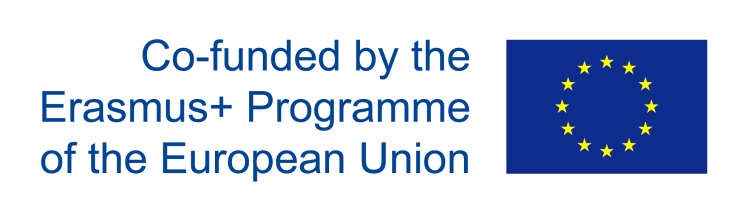 IT QUESTIONNAIRE1.How old are you?............... 2.Male or female?.................3. What is your native language?..................General:                                                                                                                                                                                                    Strongly           Disagree     Agree      Strongly                                                                                         disagree                                                Agree4.I'm good with using computers in general.                  ☐                     ☐          ☐               ☐                                                                                                                                                                                                                                  5.I use computers for fun (gaming, music, videos, ).     ☐                     ☐          ☐               ☐  6.I used the computer for school  (word processing, tables, presentations, …)                  ☐                     ☐          ☐               ☐  Before the workshop7.I had an idea what programming means.                        ☐                     ☐          ☐               ☐  8.I have experience on programming in general.              ☐                     ☐          ☐               ☐  9.I used AppInventor before.10.Do you know another programming environment? 11.If yes, which:  _____________12.I thought:Programming is fun.                                            ☐                     ☐          ☐               ☐  13.Programming is creative.                                                     ☐                     ☐          ☐               ☐                                                                                          Strongly          Disagree       Agree    Strongly                                                                                          disagree                                                  Agree14.Programming is important.                                                 ☐                     ☐          ☐               ☐  15.I’m talented for programming.                                           ☐                     ☐          ☐               ☐  16.I always wanted to learn programming.                           ☐                     ☐          ☐               ☐  17.I like programming.                                                               ☐                     ☐          ☐               ☐  18.I would participate in a workshop on                                ☐                     ☐          ☐               ☐        programming without the Erasmus       project as well.   19.I can think of an                                                                   ☐                     ☐       ☐                   ☐         education        or academic studies                                                             ☐                     ☐          ☐               ☐         having something to do       with programming.20.I can think of chosing a profession having                        ☐                     ☐          ☐               ☐       something to do with programming.     21.I will not stop on a task/problem even if looks                ☐                     ☐          ☐               ☐        unsolvable, until I solve it.22.Own knowledge of programming is important.               ☐                     ☐          ☐               ☐  23.I'm thinking about using my programming                       ☐                     ☐          ☐               ☐       knowledge not only in the project.After the workshop:                                                                                          Strongly          Disagree       Agree    Strongly                                                                                             disagree                                                  Agree I (still) think:                                                                           24.Programming is fun.                                                              ☐                     ☐          ☐              ☐  25. Programming is creative.                                                     ☐                     ☐          ☐              ☐26.Programming is important.                                                  ☐                     ☐          ☐              ☐  27.I'm talented for programming.                                            ☐                     ☐          ☐              ☐28.I like programming.                                                               ☐                     ☐          ☐           ☐29.I still would participate in a workshop on                         ☐                     ☐          ☐           ☐     programming without the Erasmus Project as well..